		Primary 7AG Curriculum Newsletter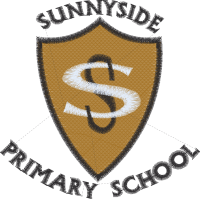 August to October, 2019Dear Parent/Carer,  Below is our focus for this term for different areas of the curriculum. I hope you find this information helpful. Please contact me if you have any questions or if I can be of any further help.
Miss Gillon (class teacher)Context for Learning     Health and Wellbeing – SHANARRI and Diary of a Brilliant Kid. WW2- How and why the war started? What was life like during the war?Literacy Functional writing (letters, newspapers and diary writing).Note taking using non-fiction books.Reading with fluency and expression.Develop responses to inferential questioning. Numeracy & MathematicsRead, write and count numbers to hundreds of millions.Round numbers to nearest ten through to nearest hundreds of millions. Develop multiplication skills.Accurately calculate perimeter and area.Health & Wellbeing
PE Rugby- Select and adapt strategies while working as a team.Mental, emotional and social healthDevelop an understanding of a growth mindset.Understanding that our actions affect others.Identify the SHANARRI indicators and how they relate to our lives.